ΠΑΝΕΠΙΣΤΗΜΙΟ  ΠΕΛΟΠΟΝΝΗΣΟΥ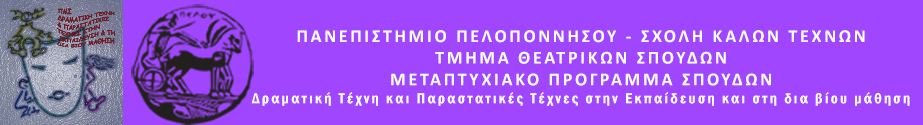 ΣΧΟΛΗ ΚΑΛΩΝ ΤΕΧΝΩΝΤΜΗΜΑ ΘΕΑΤΡΙΚΩΝ ΣΠΟΥΔΩΝΒασιλέως Κωνσταντίνου 21 & Τερζάκη 211 00 ΝΑΥΠΛΙΟΤηλ.: 27520 96124Ιστοσελίδες: http://ts.uop.gr/  http://ts.uop.gr/tsdie/ΔΕΛΤΙΟ ΤΥΠΟΥ Σάββατο 29 Ιουνίου 2019Ώρα: 19:30 Το Μεταπτυχιακό Πρόγραμμα Σπουδών του Τμήματος Θεατρικών Σπουδών του Πανεπιστημίου Πελοποννήσου παρουσιάζει δρώμενο πόλης με θέμα τις«Μεταμορφώσεις».	Πέντε ομάδες μεταπτυχιακών φοιτητών θα παρουσιάσουν στην παλιά πόλη του Ναυπλίου την έννοια της μεταμόρφωσης από διαφορετικές οπτικές. Το ταξίδι θα ξεκινήσει μπροστά από το Δημαρχείο στις 19.30΄.  Στη συνέχεια θα οδηγηθούμε στην επόμενη στάση που είναι στην πλατεία Συντάγματος μπροστά από το «Τριανόν», θα προχωρήσουμε στην τρίτη στάση, στη μέση της πλατείας Συντάγματος μπροστά από την τράπεζα.. Η τέταρτη ομάδα θα μας περιμένει έξω από την πλατεία του Αγίου Γεωργίου και η Πέμπτη ομάδα θα βρίσκεται μετά την καφετέρια «Ακταίον». Τα δρώμενα θα λάβουν μέρος διαδοχικά, επομένως σας προσκαλούμε να μας ακολουθήσετε σε αυτό τον περίπατο τέχνης και ονείρου, να μοιραστούμε την αίσθηση της πόλης και των μεταμορφώσεων. Άλκηστις Κοντογιάννη Ομότιμη Καθηγήτρια Τμήματος Θεατρικών Σπουδών Πανεπιστημίου Πελοποννήσου  Αστέριος Τσιάρας Αναπληρωτής  Καθηγητής,  Διευθυντής ΠΜΣ,  Αντιπρύτανης Πανεπιστημίου Πελοποννήσου